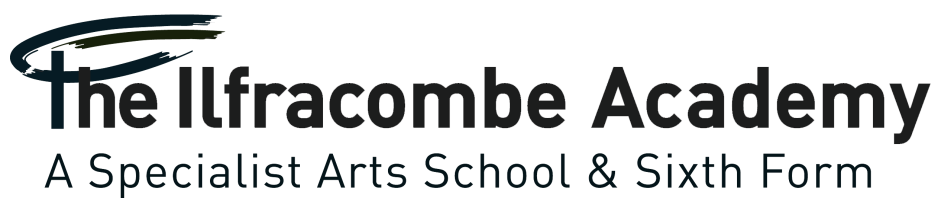 Before completing the form make sure you read the guidance in the prospectus supplement  as there will be a limit on the number and type of course you can study, dependent on how well you have done or are expected to do in your  exams.  If you are a Year 11 student please list the option subjects you currently study in the box below then add your target and current grade for all subjects. If you have already completed subjects at GCSE and know your results add the word ‘actual’ on the table below.From the list of Level 3 courses please select up to 4 main subjects plus two reserves. Do not simply tick the subjects of your choice. You must indicate the importance you place on each subject by placing a number in the box beside each subject. “1” indicates it is your highest priority, “2” indicates your second choice, “3” your third choice etc.  You should indicate your two reserve subjects by writing R1 and R2 beside the subject. Choose 4 + 2 reserves if your expected or current GCSE grades are mainly grades 8 and 9Choose 3 + 2 reserves if your expected or current GCSE grades are mainly grades 5, 6, 7Do not choose a level 3 course if your GCSE expected or current grades do not contain any grades 4 and 5All courses are two year A level unless otherwise stated           *Equivalent to a single A levelAny information you would like to be considered by us regarding your preferred study programme including any Special Educational Needs or if you qualify for special access arrangements for examinations? The Ilfracombe Academy operates an inclusive admissions policy and specifying your learning needs here will ensure we can arrange appropriate provision.Sixth Form Choices Form for courses starting in September 2018 Sixth Form Choices Form for courses starting in September 2018 Sixth Form Choices Form for courses starting in September 2018 Sixth Form Choices Form for courses starting in September 2018 Sixth Form Choices Form for courses starting in September 2018 Sixth Form Choices Form for courses starting in September 2018 Sixth Form Choices Form for courses starting in September 2018 Sixth Form Choices Form for courses starting in September 2018 Sixth Form Choices Form for courses starting in September 2018  Please select the appropriate box: Internal admission  	   External admission (also complete DCAF5 form)   Please select the appropriate box: Internal admission  	   External admission (also complete DCAF5 form)   Please select the appropriate box: Internal admission  	   External admission (also complete DCAF5 form)   Please select the appropriate box: Internal admission  	   External admission (also complete DCAF5 form)   Please select the appropriate box: Internal admission  	   External admission (also complete DCAF5 form)   Please select the appropriate box: Internal admission  	   External admission (also complete DCAF5 form)   Please select the appropriate box: Internal admission  	   External admission (also complete DCAF5 form)   Please select the appropriate box: Internal admission  	   External admission (also complete DCAF5 form)   Please select the appropriate box: Internal admission  	   External admission (also complete DCAF5 form)  Please complete and return forms to your tutor  External Candidates please post or hand into Mrs N Wheatley The Ilfracombe Academy, Worth Road, Ilfracombe, EX34 9JBDEADLINE -  Friday, 1st December 2017Please complete and return forms to your tutor  External Candidates please post or hand into Mrs N Wheatley The Ilfracombe Academy, Worth Road, Ilfracombe, EX34 9JBDEADLINE -  Friday, 1st December 2017Please complete and return forms to your tutor  External Candidates please post or hand into Mrs N Wheatley The Ilfracombe Academy, Worth Road, Ilfracombe, EX34 9JBDEADLINE -  Friday, 1st December 2017Please complete and return forms to your tutor  External Candidates please post or hand into Mrs N Wheatley The Ilfracombe Academy, Worth Road, Ilfracombe, EX34 9JBDEADLINE -  Friday, 1st December 2017Please complete and return forms to your tutor  External Candidates please post or hand into Mrs N Wheatley The Ilfracombe Academy, Worth Road, Ilfracombe, EX34 9JBDEADLINE -  Friday, 1st December 2017Please complete and return forms to your tutor  External Candidates please post or hand into Mrs N Wheatley The Ilfracombe Academy, Worth Road, Ilfracombe, EX34 9JBDEADLINE -  Friday, 1st December 2017Please complete and return forms to your tutor  External Candidates please post or hand into Mrs N Wheatley The Ilfracombe Academy, Worth Road, Ilfracombe, EX34 9JBDEADLINE -  Friday, 1st December 2017Please complete and return forms to your tutor  External Candidates please post or hand into Mrs N Wheatley The Ilfracombe Academy, Worth Road, Ilfracombe, EX34 9JBDEADLINE -  Friday, 1st December 2017Please complete and return forms to your tutor  External Candidates please post or hand into Mrs N Wheatley The Ilfracombe Academy, Worth Road, Ilfracombe, EX34 9JBDEADLINE -  Friday, 1st December 2017First Name:First Name:First Name:First Name:First Name:Surname:Surname:Surname:Surname:Date of Birth:Date of Birth:Date of Birth:Tutor Group:Tutor Group:Tutor Group:Tutor Group:Tutor Group:Male  /  FemaleHome address:Home address:Postcode:Home Tel:Mobile (Student):Email (Student):Name of parent/carer:Name of parent/carer:Parent/carer telephone: Parent/carer telephone: H:H:W:Parent/carer email:Parent/carer email:H:  H:  W: External CandidatesExternal CandidatesExternal CandidatesExternal CandidatesExternal CandidatesExternal CandidatesUPN Number:UCI Number:Exam Number:Core SubjectTarget GradeProjectedGrade Nov’16Core subjectTarget GradeProjectedGrade Nov’16English LanguageCombined ScienceEnglish LiteratureBiologyMathsChemistryREPhysicsOption SubjectOption SubjectA:C:B:Level 3 Course TitlePriorityLevel 3 Course TitlePriorityArt PhysicsBiology PsychologyChemistrySociologyEconomicsSpanishEnglish Language & LiteratureApplied Science - BTEC National Extended Cert*FrenchBusiness - BTEC National Extended Cert*GeographyCreative Digital Media - BTEC National Extended Cert*History Health & Social Care - OCR Tech Extended Cert*MathematicsICT -  BTEC National Extended Cert*Further MathsPerforming Arts - BTEC National Extended Cert*MusicSport – BTEC National Extended Cert*PhotographyLevel 2 Course titleTickYou normally do one or two of these subjects plus Workskills and GCSE English and GCSE Maths if you do not gain a grade 4 in these subjectsBTEC Level 2  Creative Digital Media You normally do one or two of these subjects plus Workskills and GCSE English and GCSE Maths if you do not gain a grade 4 in these subjectsBTEC Level 2  Sport and Activity Leaders You normally do one or two of these subjects plus Workskills and GCSE English and GCSE Maths if you do not gain a grade 4 in these subjectsLevel 2 Product DesignYou normally do one or two of these subjects plus Workskills and GCSE English and GCSE Maths if you do not gain a grade 4 in these subjectsPlease use this box to describe your higher education and career aspirations:Please use this box to describe your higher education and career aspirations:Please use this box to describe your higher education and career aspirations:Notes from the Study Programme Guidance Meeting (to be completed by staff member)Notes from the Study Programme Guidance Meeting (to be completed by staff member)Notes from the Study Programme Guidance Meeting (to be completed by staff member)Comments relating to courses that we currently do not offer in the sixth formComments relating to courses that we currently do not offer in the sixth formComments relating to courses that we currently do not offer in the sixth formCommentsDeclarationsDeclarationsI wish to join The Ilfracombe Academy Sixth Form.  I understand that advertised courses will only run if there is sufficient demand and this will be confirmed well in advance of the start of the courses.  I confirm that the statements made regarding previous achievements are correct, and that these will be checked by staff at the Sixth Form as part of the Admission Process.I wish to join The Ilfracombe Academy Sixth Form.  I understand that advertised courses will only run if there is sufficient demand and this will be confirmed well in advance of the start of the courses.  I confirm that the statements made regarding previous achievements are correct, and that these will be checked by staff at the Sixth Form as part of the Admission Process.Student Signature: Date: 